云航假期团队/散客确认书打印日期：2021/3/13 17:56:01甲方青岛携程澳柯玛立交桥营业部青岛携程澳柯玛立交桥营业部联系人张晓静联系电话1856186690518561866905乙方山东云航国际旅行社有限公司山东云航国际旅行社有限公司联系人王忱联系电话1331066699513310666995团期编号YLCYN-06MU20210319-02YLCYN-06MU20210319-02产品名称小时光 双飞一动6天 03.03起小时光 双飞一动6天 03.03起小时光 双飞一动6天 03.03起小时光 双飞一动6天 03.03起发团日期2021-03-192021-03-19回团日期2021-03-24参团人数2(2大)2(2大)大交通信息大交通信息大交通信息大交通信息大交通信息大交通信息大交通信息大交通信息启程 2021-03-19 MU9889 青岛→昆明 12:30-18；05
返程 2021-03-24 MU7877 昆明→青岛 09:25-12:5启程 2021-03-19 MU9889 青岛→昆明 12:30-18；05
返程 2021-03-24 MU7877 昆明→青岛 09:25-12:5启程 2021-03-19 MU9889 青岛→昆明 12:30-18；05
返程 2021-03-24 MU7877 昆明→青岛 09:25-12:5启程 2021-03-19 MU9889 青岛→昆明 12:30-18；05
返程 2021-03-24 MU7877 昆明→青岛 09:25-12:5启程 2021-03-19 MU9889 青岛→昆明 12:30-18；05
返程 2021-03-24 MU7877 昆明→青岛 09:25-12:5启程 2021-03-19 MU9889 青岛→昆明 12:30-18；05
返程 2021-03-24 MU7877 昆明→青岛 09:25-12:5启程 2021-03-19 MU9889 青岛→昆明 12:30-18；05
返程 2021-03-24 MU7877 昆明→青岛 09:25-12:5启程 2021-03-19 MU9889 青岛→昆明 12:30-18；05
返程 2021-03-24 MU7877 昆明→青岛 09:25-12:5旅客名单旅客名单旅客名单旅客名单旅客名单旅客名单旅客名单旅客名单姓名证件号码证件号码联系电话姓名证件号码证件号码联系电话1、单宝顺3702031992060659133702031992060659132、王蔺370205198206205021370205198206205021173622313783、单垲鈊  370203201702235416370203201702235416重要提示：请仔细检查，名单一旦出错不可更改，只能退票后重买，造成损失，我社不予负责，出票名单以贵社提供的客人名单为准；具体航班时间及行程内容请参照出团通知。重要提示：请仔细检查，名单一旦出错不可更改，只能退票后重买，造成损失，我社不予负责，出票名单以贵社提供的客人名单为准；具体航班时间及行程内容请参照出团通知。重要提示：请仔细检查，名单一旦出错不可更改，只能退票后重买，造成损失，我社不予负责，出票名单以贵社提供的客人名单为准；具体航班时间及行程内容请参照出团通知。重要提示：请仔细检查，名单一旦出错不可更改，只能退票后重买，造成损失，我社不予负责，出票名单以贵社提供的客人名单为准；具体航班时间及行程内容请参照出团通知。重要提示：请仔细检查，名单一旦出错不可更改，只能退票后重买，造成损失，我社不予负责，出票名单以贵社提供的客人名单为准；具体航班时间及行程内容请参照出团通知。重要提示：请仔细检查，名单一旦出错不可更改，只能退票后重买，造成损失，我社不予负责，出票名单以贵社提供的客人名单为准；具体航班时间及行程内容请参照出团通知。重要提示：请仔细检查，名单一旦出错不可更改，只能退票后重买，造成损失，我社不予负责，出票名单以贵社提供的客人名单为准；具体航班时间及行程内容请参照出团通知。重要提示：请仔细检查，名单一旦出错不可更改，只能退票后重买，造成损失，我社不予负责，出票名单以贵社提供的客人名单为准；具体航班时间及行程内容请参照出团通知。费用明细费用明细费用明细费用明细费用明细费用明细费用明细费用明细序号项目项目数量单价小计备注备注1成人成人23880.007760.002儿童儿童12780.002780.003同行返利同行返利2-1000.00-2000.004儿童返利儿童返利1-600.00-600.005预报名优惠预报名优惠1-460.00-460.00合计总金额：柒仟肆佰捌拾元整总金额：柒仟肆佰捌拾元整总金额：柒仟肆佰捌拾元整总金额：柒仟肆佰捌拾元整7480.007480.007480.00请将团款汇入我社指定账户，若拖欠款项由此产生的损失（包括但不仅限于逾期利息及追索欠款产生的案件受理费，律师代理费，调查费等费用）均由贵方承担，双方同意管辖法院为崂山法院。 请将团款汇入我社指定账户，若拖欠款项由此产生的损失（包括但不仅限于逾期利息及追索欠款产生的案件受理费，律师代理费，调查费等费用）均由贵方承担，双方同意管辖法院为崂山法院。 请将团款汇入我社指定账户，若拖欠款项由此产生的损失（包括但不仅限于逾期利息及追索欠款产生的案件受理费，律师代理费，调查费等费用）均由贵方承担，双方同意管辖法院为崂山法院。 请将团款汇入我社指定账户，若拖欠款项由此产生的损失（包括但不仅限于逾期利息及追索欠款产生的案件受理费，律师代理费，调查费等费用）均由贵方承担，双方同意管辖法院为崂山法院。 请将团款汇入我社指定账户，若拖欠款项由此产生的损失（包括但不仅限于逾期利息及追索欠款产生的案件受理费，律师代理费，调查费等费用）均由贵方承担，双方同意管辖法院为崂山法院。 请将团款汇入我社指定账户，若拖欠款项由此产生的损失（包括但不仅限于逾期利息及追索欠款产生的案件受理费，律师代理费，调查费等费用）均由贵方承担，双方同意管辖法院为崂山法院。 请将团款汇入我社指定账户，若拖欠款项由此产生的损失（包括但不仅限于逾期利息及追索欠款产生的案件受理费，律师代理费，调查费等费用）均由贵方承担，双方同意管辖法院为崂山法院。 请将团款汇入我社指定账户，若拖欠款项由此产生的损失（包括但不仅限于逾期利息及追索欠款产生的案件受理费，律师代理费，调查费等费用）均由贵方承担，双方同意管辖法院为崂山法院。 请将款项汇入我社指定账户并传汇款凭证，如向非指定或员工个人账户等汇款，不作为团款确认，且造成的损失我社概不负责；出团前须结清所有费用！请将款项汇入我社指定账户并传汇款凭证，如向非指定或员工个人账户等汇款，不作为团款确认，且造成的损失我社概不负责；出团前须结清所有费用！请将款项汇入我社指定账户并传汇款凭证，如向非指定或员工个人账户等汇款，不作为团款确认，且造成的损失我社概不负责；出团前须结清所有费用！请将款项汇入我社指定账户并传汇款凭证，如向非指定或员工个人账户等汇款，不作为团款确认，且造成的损失我社概不负责；出团前须结清所有费用！请将款项汇入我社指定账户并传汇款凭证，如向非指定或员工个人账户等汇款，不作为团款确认，且造成的损失我社概不负责；出团前须结清所有费用！请将款项汇入我社指定账户并传汇款凭证，如向非指定或员工个人账户等汇款，不作为团款确认，且造成的损失我社概不负责；出团前须结清所有费用！请将款项汇入我社指定账户并传汇款凭证，如向非指定或员工个人账户等汇款，不作为团款确认，且造成的损失我社概不负责；出团前须结清所有费用！请将款项汇入我社指定账户并传汇款凭证，如向非指定或员工个人账户等汇款，不作为团款确认，且造成的损失我社概不负责；出团前须结清所有费用！账户信息账户信息账户信息账户信息账户信息账户信息账户信息账户信息中国银行中国银行中国银行山东云航国际旅行社有限公司山东云航国际旅行社有限公司231208539493231208539493231208539493工商银行工商银行工商银行孙卢军孙卢军622208 3803000469065622208 3803000469065622208 3803000469065农业银行农业银行农业银行孙卢军孙卢军622848024610474416362284802461047441636228480246104744163建设银行建设银行建设银行孙卢军孙卢军6217 0023 9000 3054 2256217 0023 9000 3054 2256217 0023 9000 3054 225中国银行中国银行中国银行孙卢军孙卢军62178660 0000479565162178660 0000479565162178660 00004795651支付宝支付宝支付宝孙卢军孙卢军576017777@qq.com576017777@qq.com576017777@qq.com招商银行招商银行招商银行宋丽丽宋丽丽621485532595186762148553259518676214855325951867中国农业银行中国农业银行中国农业银行王璐瑶王璐瑶622848026901370827762284802690137082776228480269013708277浦发银行浦发银行浦发银行辛建秀辛建秀621792226056509962179222605650996217922260565099东航押金东航押金东航押金东航押金东航押金000000000烟台 旅意险 账户烟台 旅意险 账户烟台 旅意险 账户旅意险旅意险000000000招商银行招商银行招商银行孙卢军孙卢军621485532549684862148553254968486214855325496848行程安排行程安排行程安排行程安排行程安排行程安排行程安排行程安排2021/03/19起始地—昆明起始地—昆明起始地—昆明起始地—昆明起始地—昆明起始地—昆明起始地—昆明2021/03/19全国各地贵宾乘机飞往昆明，抵达后窝?NEW专业团队接机，由商务车接送入住酒店。入住后游客可自行游览昆明，品尝街头美食，每座老房子中都可能有“最滇味”的美食。昆明，一座等着你来发现、来探索的风情城市，昆明，欢迎您的到来！全国各地贵宾乘机飞往昆明，抵达后窝?NEW专业团队接机，由商务车接送入住酒店。入住后游客可自行游览昆明，品尝街头美食，每座老房子中都可能有“最滇味”的美食。昆明，一座等着你来发现、来探索的风情城市，昆明，欢迎您的到来！全国各地贵宾乘机飞往昆明，抵达后窝?NEW专业团队接机，由商务车接送入住酒店。入住后游客可自行游览昆明，品尝街头美食，每座老房子中都可能有“最滇味”的美食。昆明，一座等着你来发现、来探索的风情城市，昆明，欢迎您的到来！全国各地贵宾乘机飞往昆明，抵达后窝?NEW专业团队接机，由商务车接送入住酒店。入住后游客可自行游览昆明，品尝街头美食，每座老房子中都可能有“最滇味”的美食。昆明，一座等着你来发现、来探索的风情城市，昆明，欢迎您的到来！全国各地贵宾乘机飞往昆明，抵达后窝?NEW专业团队接机，由商务车接送入住酒店。入住后游客可自行游览昆明，品尝街头美食，每座老房子中都可能有“最滇味”的美食。昆明，一座等着你来发现、来探索的风情城市，昆明，欢迎您的到来！全国各地贵宾乘机飞往昆明，抵达后窝?NEW专业团队接机，由商务车接送入住酒店。入住后游客可自行游览昆明，品尝街头美食，每座老房子中都可能有“最滇味”的美食。昆明，一座等着你来发现、来探索的风情城市，昆明，欢迎您的到来！全国各地贵宾乘机飞往昆明，抵达后窝?NEW专业团队接机，由商务车接送入住酒店。入住后游客可自行游览昆明，品尝街头美食，每座老房子中都可能有“最滇味”的美食。昆明，一座等着你来发现、来探索的风情城市，昆明，欢迎您的到来！2021/03/19早餐：不含；午餐：不含；晚餐：不含；住宿：昆明早餐：不含；午餐：不含；晚餐：不含；住宿：昆明早餐：不含；午餐：不含；晚餐：不含；住宿：昆明早餐：不含；午餐：不含；晚餐：不含；住宿：昆明早餐：不含；午餐：不含；晚餐：不含；住宿：昆明早餐：不含；午餐：不含；晚餐：不含；住宿：昆明早餐：不含；午餐：不含；晚餐：不含；住宿：昆明2021/03/20BUS石林→BUS楚雄→长街宴→篝火晚会→楚雄酒店BUS石林→BUS楚雄→长街宴→篝火晚会→楚雄酒店BUS石林→BUS楚雄→长街宴→篝火晚会→楚雄酒店BUS石林→BUS楚雄→长街宴→篝火晚会→楚雄酒店BUS石林→BUS楚雄→长街宴→篝火晚会→楚雄酒店BUS石林→BUS楚雄→长街宴→篝火晚会→楚雄酒店BUS石林→BUS楚雄→长街宴→篝火晚会→楚雄酒店2021/03/20酒店享用早餐后，乘车前往国家5A级景区【石林风景区】（赠送电瓶车25元），石林是昆明的大名片，机场、火车站宣传画无处不在（老人们经典的老电影《阿诗玛》说的就是这里），作为世界自然奇迹，石林的石头是充满灵性的。别人只身去看石，看到的只是乱石嶙峋，你会有一位资深向导带你走近石林，展现在你面前的会是一副大气磅礴的浮世绘卷。你且当这里是“杜莎夫人蜡像馆”，而不是石林，各式飞禽走兽，各色人物肖像，有战场上的兵士，有西游一行四人，最美的不过那一尊“阿诗玛”，你会发现他们都惟妙惟肖，是有灵魂寄托在其中。中餐后，乘坐BUS前往楚雄，神圣图腾的彝人【长街宴】从【祭火大典.迎宾式】开始，向远道而来的朋友们诉说本族的传奇故事，如果您不知道左脚舞怎么跳，那就让彝族小伙和姑娘来教你吧，玩得痛快才地道！此外，放开小酌，“大口喝酒，大块吃肉”的豪情请尽情挥洒在彝人们盛情的【长街宴】，而【彝乡恋歌】带动的热情能让您全身心参与其中，与好客的彝族人民一同上演“同族欢庆”。之后跟随彝族人民来一场【祭火大典.篝火晚会】，让欢声，让笑语伴着您入眠。晚餐后入住酒店。酒店享用早餐后，乘车前往国家5A级景区【石林风景区】（赠送电瓶车25元），石林是昆明的大名片，机场、火车站宣传画无处不在（老人们经典的老电影《阿诗玛》说的就是这里），作为世界自然奇迹，石林的石头是充满灵性的。别人只身去看石，看到的只是乱石嶙峋，你会有一位资深向导带你走近石林，展现在你面前的会是一副大气磅礴的浮世绘卷。你且当这里是“杜莎夫人蜡像馆”，而不是石林，各式飞禽走兽，各色人物肖像，有战场上的兵士，有西游一行四人，最美的不过那一尊“阿诗玛”，你会发现他们都惟妙惟肖，是有灵魂寄托在其中。中餐后，乘坐BUS前往楚雄，神圣图腾的彝人【长街宴】从【祭火大典.迎宾式】开始，向远道而来的朋友们诉说本族的传奇故事，如果您不知道左脚舞怎么跳，那就让彝族小伙和姑娘来教你吧，玩得痛快才地道！此外，放开小酌，“大口喝酒，大块吃肉”的豪情请尽情挥洒在彝人们盛情的【长街宴】，而【彝乡恋歌】带动的热情能让您全身心参与其中，与好客的彝族人民一同上演“同族欢庆”。之后跟随彝族人民来一场【祭火大典.篝火晚会】，让欢声，让笑语伴着您入眠。晚餐后入住酒店。酒店享用早餐后，乘车前往国家5A级景区【石林风景区】（赠送电瓶车25元），石林是昆明的大名片，机场、火车站宣传画无处不在（老人们经典的老电影《阿诗玛》说的就是这里），作为世界自然奇迹，石林的石头是充满灵性的。别人只身去看石，看到的只是乱石嶙峋，你会有一位资深向导带你走近石林，展现在你面前的会是一副大气磅礴的浮世绘卷。你且当这里是“杜莎夫人蜡像馆”，而不是石林，各式飞禽走兽，各色人物肖像，有战场上的兵士，有西游一行四人，最美的不过那一尊“阿诗玛”，你会发现他们都惟妙惟肖，是有灵魂寄托在其中。中餐后，乘坐BUS前往楚雄，神圣图腾的彝人【长街宴】从【祭火大典.迎宾式】开始，向远道而来的朋友们诉说本族的传奇故事，如果您不知道左脚舞怎么跳，那就让彝族小伙和姑娘来教你吧，玩得痛快才地道！此外，放开小酌，“大口喝酒，大块吃肉”的豪情请尽情挥洒在彝人们盛情的【长街宴】，而【彝乡恋歌】带动的热情能让您全身心参与其中，与好客的彝族人民一同上演“同族欢庆”。之后跟随彝族人民来一场【祭火大典.篝火晚会】，让欢声，让笑语伴着您入眠。晚餐后入住酒店。酒店享用早餐后，乘车前往国家5A级景区【石林风景区】（赠送电瓶车25元），石林是昆明的大名片，机场、火车站宣传画无处不在（老人们经典的老电影《阿诗玛》说的就是这里），作为世界自然奇迹，石林的石头是充满灵性的。别人只身去看石，看到的只是乱石嶙峋，你会有一位资深向导带你走近石林，展现在你面前的会是一副大气磅礴的浮世绘卷。你且当这里是“杜莎夫人蜡像馆”，而不是石林，各式飞禽走兽，各色人物肖像，有战场上的兵士，有西游一行四人，最美的不过那一尊“阿诗玛”，你会发现他们都惟妙惟肖，是有灵魂寄托在其中。中餐后，乘坐BUS前往楚雄，神圣图腾的彝人【长街宴】从【祭火大典.迎宾式】开始，向远道而来的朋友们诉说本族的传奇故事，如果您不知道左脚舞怎么跳，那就让彝族小伙和姑娘来教你吧，玩得痛快才地道！此外，放开小酌，“大口喝酒，大块吃肉”的豪情请尽情挥洒在彝人们盛情的【长街宴】，而【彝乡恋歌】带动的热情能让您全身心参与其中，与好客的彝族人民一同上演“同族欢庆”。之后跟随彝族人民来一场【祭火大典.篝火晚会】，让欢声，让笑语伴着您入眠。晚餐后入住酒店。酒店享用早餐后，乘车前往国家5A级景区【石林风景区】（赠送电瓶车25元），石林是昆明的大名片，机场、火车站宣传画无处不在（老人们经典的老电影《阿诗玛》说的就是这里），作为世界自然奇迹，石林的石头是充满灵性的。别人只身去看石，看到的只是乱石嶙峋，你会有一位资深向导带你走近石林，展现在你面前的会是一副大气磅礴的浮世绘卷。你且当这里是“杜莎夫人蜡像馆”，而不是石林，各式飞禽走兽，各色人物肖像，有战场上的兵士，有西游一行四人，最美的不过那一尊“阿诗玛”，你会发现他们都惟妙惟肖，是有灵魂寄托在其中。中餐后，乘坐BUS前往楚雄，神圣图腾的彝人【长街宴】从【祭火大典.迎宾式】开始，向远道而来的朋友们诉说本族的传奇故事，如果您不知道左脚舞怎么跳，那就让彝族小伙和姑娘来教你吧，玩得痛快才地道！此外，放开小酌，“大口喝酒，大块吃肉”的豪情请尽情挥洒在彝人们盛情的【长街宴】，而【彝乡恋歌】带动的热情能让您全身心参与其中，与好客的彝族人民一同上演“同族欢庆”。之后跟随彝族人民来一场【祭火大典.篝火晚会】，让欢声，让笑语伴着您入眠。晚餐后入住酒店。酒店享用早餐后，乘车前往国家5A级景区【石林风景区】（赠送电瓶车25元），石林是昆明的大名片，机场、火车站宣传画无处不在（老人们经典的老电影《阿诗玛》说的就是这里），作为世界自然奇迹，石林的石头是充满灵性的。别人只身去看石，看到的只是乱石嶙峋，你会有一位资深向导带你走近石林，展现在你面前的会是一副大气磅礴的浮世绘卷。你且当这里是“杜莎夫人蜡像馆”，而不是石林，各式飞禽走兽，各色人物肖像，有战场上的兵士，有西游一行四人，最美的不过那一尊“阿诗玛”，你会发现他们都惟妙惟肖，是有灵魂寄托在其中。中餐后，乘坐BUS前往楚雄，神圣图腾的彝人【长街宴】从【祭火大典.迎宾式】开始，向远道而来的朋友们诉说本族的传奇故事，如果您不知道左脚舞怎么跳，那就让彝族小伙和姑娘来教你吧，玩得痛快才地道！此外，放开小酌，“大口喝酒，大块吃肉”的豪情请尽情挥洒在彝人们盛情的【长街宴】，而【彝乡恋歌】带动的热情能让您全身心参与其中，与好客的彝族人民一同上演“同族欢庆”。之后跟随彝族人民来一场【祭火大典.篝火晚会】，让欢声，让笑语伴着您入眠。晚餐后入住酒店。酒店享用早餐后，乘车前往国家5A级景区【石林风景区】（赠送电瓶车25元），石林是昆明的大名片，机场、火车站宣传画无处不在（老人们经典的老电影《阿诗玛》说的就是这里），作为世界自然奇迹，石林的石头是充满灵性的。别人只身去看石，看到的只是乱石嶙峋，你会有一位资深向导带你走近石林，展现在你面前的会是一副大气磅礴的浮世绘卷。你且当这里是“杜莎夫人蜡像馆”，而不是石林，各式飞禽走兽，各色人物肖像，有战场上的兵士，有西游一行四人，最美的不过那一尊“阿诗玛”，你会发现他们都惟妙惟肖，是有灵魂寄托在其中。中餐后，乘坐BUS前往楚雄，神圣图腾的彝人【长街宴】从【祭火大典.迎宾式】开始，向远道而来的朋友们诉说本族的传奇故事，如果您不知道左脚舞怎么跳，那就让彝族小伙和姑娘来教你吧，玩得痛快才地道！此外，放开小酌，“大口喝酒，大块吃肉”的豪情请尽情挥洒在彝人们盛情的【长街宴】，而【彝乡恋歌】带动的热情能让您全身心参与其中，与好客的彝族人民一同上演“同族欢庆”。之后跟随彝族人民来一场【祭火大典.篝火晚会】，让欢声，让笑语伴着您入眠。晚餐后入住酒店。2021/03/20早餐：含；午餐：含；晚餐：含；住宿：楚雄早餐：含；午餐：含；晚餐：含；住宿：楚雄早餐：含；午餐：含；晚餐：含；住宿：楚雄早餐：含；午餐：含；晚餐：含；住宿：楚雄早餐：含；午餐：含；晚餐：含；住宿：楚雄早餐：含；午餐：含；晚餐：含；住宿：楚雄早餐：含；午餐：含；晚餐：含；住宿：楚雄2021/03/21BUS大理→敞篷甲壳虫或吉普车旅拍→天空之镜→南诏风情岛→理想邦下午茶→大理酒店BUS大理→敞篷甲壳虫或吉普车旅拍→天空之镜→南诏风情岛→理想邦下午茶→大理酒店BUS大理→敞篷甲壳虫或吉普车旅拍→天空之镜→南诏风情岛→理想邦下午茶→大理酒店BUS大理→敞篷甲壳虫或吉普车旅拍→天空之镜→南诏风情岛→理想邦下午茶→大理酒店BUS大理→敞篷甲壳虫或吉普车旅拍→天空之镜→南诏风情岛→理想邦下午茶→大理酒店BUS大理→敞篷甲壳虫或吉普车旅拍→天空之镜→南诏风情岛→理想邦下午茶→大理酒店BUS大理→敞篷甲壳虫或吉普车旅拍→天空之镜→南诏风情岛→理想邦下午茶→大理酒店2021/03/21BUS大理→敞篷甲壳虫或吉普车旅拍→天空之镜→南诏风情岛→理想邦下午茶→大理酒店酒店享用早餐后，乘车至大理，浓郁的大理风情从的白族民居开始，青瓦、白墙、木雕、照壁皆是白族经典建筑之典范，飞檐斗拱，精雕细刻，一砖一瓦，每一个雕刻，都是匠人用心之作。最炫酷的环游洱海方式——【敞篷甲壳虫或JEEP车游洱海】（每组家庭赠送10张电子照片），车身颜色随机，浪漫洱海、一线海景，记录你与洱海的浪漫时光。然后在全网最火爆的网红必去打卡点【天空之镜、天梯】拍照，美美哒照片秀翻整个朋友圈~为了让您深度感受洱海风情，我们特安排乘【洱海游船】登洱海中最典型的半岛【南诏风情岛】，看一看千年古榕枝繁叶茂，幽穴古洞盘曲交错，以及展示云南创世神话的特有雕塑，在亲近大自然的过程中寻回那份极其珍贵的一一返璞归真。想要欣赏苍山洱海的最美风光，必须去双廊，下午茶则是洱海边的极度享受，一边品尝当地特色糕点，苍洱绝美风光尽收眼底，一边发发呆，体验大理的诗意生活。特别安排有：有中国圣托里尼之称的【理想邦】，在这里我们特意安排了【下午茶】，天空与海洋两者间一个个梦境，从这里开始，蓝色浪漫，白色纯净，温柔与风和白云一样恍惚，色彩柔软，伴随着蓝色调，深入内心静谧处，看久了似乎陷进画的浪漫世界，安静地声音，忘记一切。晚餐特别安排【南涧跳菜】。晚餐后入住酒店。BUS大理→敞篷甲壳虫或吉普车旅拍→天空之镜→南诏风情岛→理想邦下午茶→大理酒店酒店享用早餐后，乘车至大理，浓郁的大理风情从的白族民居开始，青瓦、白墙、木雕、照壁皆是白族经典建筑之典范，飞檐斗拱，精雕细刻，一砖一瓦，每一个雕刻，都是匠人用心之作。最炫酷的环游洱海方式——【敞篷甲壳虫或JEEP车游洱海】（每组家庭赠送10张电子照片），车身颜色随机，浪漫洱海、一线海景，记录你与洱海的浪漫时光。然后在全网最火爆的网红必去打卡点【天空之镜、天梯】拍照，美美哒照片秀翻整个朋友圈~为了让您深度感受洱海风情，我们特安排乘【洱海游船】登洱海中最典型的半岛【南诏风情岛】，看一看千年古榕枝繁叶茂，幽穴古洞盘曲交错，以及展示云南创世神话的特有雕塑，在亲近大自然的过程中寻回那份极其珍贵的一一返璞归真。想要欣赏苍山洱海的最美风光，必须去双廊，下午茶则是洱海边的极度享受，一边品尝当地特色糕点，苍洱绝美风光尽收眼底，一边发发呆，体验大理的诗意生活。特别安排有：有中国圣托里尼之称的【理想邦】，在这里我们特意安排了【下午茶】，天空与海洋两者间一个个梦境，从这里开始，蓝色浪漫，白色纯净，温柔与风和白云一样恍惚，色彩柔软，伴随着蓝色调，深入内心静谧处，看久了似乎陷进画的浪漫世界，安静地声音，忘记一切。晚餐特别安排【南涧跳菜】。晚餐后入住酒店。BUS大理→敞篷甲壳虫或吉普车旅拍→天空之镜→南诏风情岛→理想邦下午茶→大理酒店酒店享用早餐后，乘车至大理，浓郁的大理风情从的白族民居开始，青瓦、白墙、木雕、照壁皆是白族经典建筑之典范，飞檐斗拱，精雕细刻，一砖一瓦，每一个雕刻，都是匠人用心之作。最炫酷的环游洱海方式——【敞篷甲壳虫或JEEP车游洱海】（每组家庭赠送10张电子照片），车身颜色随机，浪漫洱海、一线海景，记录你与洱海的浪漫时光。然后在全网最火爆的网红必去打卡点【天空之镜、天梯】拍照，美美哒照片秀翻整个朋友圈~为了让您深度感受洱海风情，我们特安排乘【洱海游船】登洱海中最典型的半岛【南诏风情岛】，看一看千年古榕枝繁叶茂，幽穴古洞盘曲交错，以及展示云南创世神话的特有雕塑，在亲近大自然的过程中寻回那份极其珍贵的一一返璞归真。想要欣赏苍山洱海的最美风光，必须去双廊，下午茶则是洱海边的极度享受，一边品尝当地特色糕点，苍洱绝美风光尽收眼底，一边发发呆，体验大理的诗意生活。特别安排有：有中国圣托里尼之称的【理想邦】，在这里我们特意安排了【下午茶】，天空与海洋两者间一个个梦境，从这里开始，蓝色浪漫，白色纯净，温柔与风和白云一样恍惚，色彩柔软，伴随着蓝色调，深入内心静谧处，看久了似乎陷进画的浪漫世界，安静地声音，忘记一切。晚餐特别安排【南涧跳菜】。晚餐后入住酒店。BUS大理→敞篷甲壳虫或吉普车旅拍→天空之镜→南诏风情岛→理想邦下午茶→大理酒店酒店享用早餐后，乘车至大理，浓郁的大理风情从的白族民居开始，青瓦、白墙、木雕、照壁皆是白族经典建筑之典范，飞檐斗拱，精雕细刻，一砖一瓦，每一个雕刻，都是匠人用心之作。最炫酷的环游洱海方式——【敞篷甲壳虫或JEEP车游洱海】（每组家庭赠送10张电子照片），车身颜色随机，浪漫洱海、一线海景，记录你与洱海的浪漫时光。然后在全网最火爆的网红必去打卡点【天空之镜、天梯】拍照，美美哒照片秀翻整个朋友圈~为了让您深度感受洱海风情，我们特安排乘【洱海游船】登洱海中最典型的半岛【南诏风情岛】，看一看千年古榕枝繁叶茂，幽穴古洞盘曲交错，以及展示云南创世神话的特有雕塑，在亲近大自然的过程中寻回那份极其珍贵的一一返璞归真。想要欣赏苍山洱海的最美风光，必须去双廊，下午茶则是洱海边的极度享受，一边品尝当地特色糕点，苍洱绝美风光尽收眼底，一边发发呆，体验大理的诗意生活。特别安排有：有中国圣托里尼之称的【理想邦】，在这里我们特意安排了【下午茶】，天空与海洋两者间一个个梦境，从这里开始，蓝色浪漫，白色纯净，温柔与风和白云一样恍惚，色彩柔软，伴随着蓝色调，深入内心静谧处，看久了似乎陷进画的浪漫世界，安静地声音，忘记一切。晚餐特别安排【南涧跳菜】。晚餐后入住酒店。BUS大理→敞篷甲壳虫或吉普车旅拍→天空之镜→南诏风情岛→理想邦下午茶→大理酒店酒店享用早餐后，乘车至大理，浓郁的大理风情从的白族民居开始，青瓦、白墙、木雕、照壁皆是白族经典建筑之典范，飞檐斗拱，精雕细刻，一砖一瓦，每一个雕刻，都是匠人用心之作。最炫酷的环游洱海方式——【敞篷甲壳虫或JEEP车游洱海】（每组家庭赠送10张电子照片），车身颜色随机，浪漫洱海、一线海景，记录你与洱海的浪漫时光。然后在全网最火爆的网红必去打卡点【天空之镜、天梯】拍照，美美哒照片秀翻整个朋友圈~为了让您深度感受洱海风情，我们特安排乘【洱海游船】登洱海中最典型的半岛【南诏风情岛】，看一看千年古榕枝繁叶茂，幽穴古洞盘曲交错，以及展示云南创世神话的特有雕塑，在亲近大自然的过程中寻回那份极其珍贵的一一返璞归真。想要欣赏苍山洱海的最美风光，必须去双廊，下午茶则是洱海边的极度享受，一边品尝当地特色糕点，苍洱绝美风光尽收眼底，一边发发呆，体验大理的诗意生活。特别安排有：有中国圣托里尼之称的【理想邦】，在这里我们特意安排了【下午茶】，天空与海洋两者间一个个梦境，从这里开始，蓝色浪漫，白色纯净，温柔与风和白云一样恍惚，色彩柔软，伴随着蓝色调，深入内心静谧处，看久了似乎陷进画的浪漫世界，安静地声音，忘记一切。晚餐特别安排【南涧跳菜】。晚餐后入住酒店。BUS大理→敞篷甲壳虫或吉普车旅拍→天空之镜→南诏风情岛→理想邦下午茶→大理酒店酒店享用早餐后，乘车至大理，浓郁的大理风情从的白族民居开始，青瓦、白墙、木雕、照壁皆是白族经典建筑之典范，飞檐斗拱，精雕细刻，一砖一瓦，每一个雕刻，都是匠人用心之作。最炫酷的环游洱海方式——【敞篷甲壳虫或JEEP车游洱海】（每组家庭赠送10张电子照片），车身颜色随机，浪漫洱海、一线海景，记录你与洱海的浪漫时光。然后在全网最火爆的网红必去打卡点【天空之镜、天梯】拍照，美美哒照片秀翻整个朋友圈~为了让您深度感受洱海风情，我们特安排乘【洱海游船】登洱海中最典型的半岛【南诏风情岛】，看一看千年古榕枝繁叶茂，幽穴古洞盘曲交错，以及展示云南创世神话的特有雕塑，在亲近大自然的过程中寻回那份极其珍贵的一一返璞归真。想要欣赏苍山洱海的最美风光，必须去双廊，下午茶则是洱海边的极度享受，一边品尝当地特色糕点，苍洱绝美风光尽收眼底，一边发发呆，体验大理的诗意生活。特别安排有：有中国圣托里尼之称的【理想邦】，在这里我们特意安排了【下午茶】，天空与海洋两者间一个个梦境，从这里开始，蓝色浪漫，白色纯净，温柔与风和白云一样恍惚，色彩柔软，伴随着蓝色调，深入内心静谧处，看久了似乎陷进画的浪漫世界，安静地声音，忘记一切。晚餐特别安排【南涧跳菜】。晚餐后入住酒店。BUS大理→敞篷甲壳虫或吉普车旅拍→天空之镜→南诏风情岛→理想邦下午茶→大理酒店酒店享用早餐后，乘车至大理，浓郁的大理风情从的白族民居开始，青瓦、白墙、木雕、照壁皆是白族经典建筑之典范，飞檐斗拱，精雕细刻，一砖一瓦，每一个雕刻，都是匠人用心之作。最炫酷的环游洱海方式——【敞篷甲壳虫或JEEP车游洱海】（每组家庭赠送10张电子照片），车身颜色随机，浪漫洱海、一线海景，记录你与洱海的浪漫时光。然后在全网最火爆的网红必去打卡点【天空之镜、天梯】拍照，美美哒照片秀翻整个朋友圈~为了让您深度感受洱海风情，我们特安排乘【洱海游船】登洱海中最典型的半岛【南诏风情岛】，看一看千年古榕枝繁叶茂，幽穴古洞盘曲交错，以及展示云南创世神话的特有雕塑，在亲近大自然的过程中寻回那份极其珍贵的一一返璞归真。想要欣赏苍山洱海的最美风光，必须去双廊，下午茶则是洱海边的极度享受，一边品尝当地特色糕点，苍洱绝美风光尽收眼底，一边发发呆，体验大理的诗意生活。特别安排有：有中国圣托里尼之称的【理想邦】，在这里我们特意安排了【下午茶】，天空与海洋两者间一个个梦境，从这里开始，蓝色浪漫，白色纯净，温柔与风和白云一样恍惚，色彩柔软，伴随着蓝色调，深入内心静谧处，看久了似乎陷进画的浪漫世界，安静地声音，忘记一切。晚餐特别安排【南涧跳菜】。晚餐后入住酒店。2021/03/21早餐：含；午餐：含；晚餐：含；住宿：大理早餐：含；午餐：含；晚餐：含；住宿：大理早餐：含；午餐：含；晚餐：含；住宿：大理早餐：含；午餐：含；晚餐：含；住宿：大理早餐：含；午餐：含；晚餐：含；住宿：大理早餐：含；午餐：含；晚餐：含；住宿：大理早餐：含；午餐：含；晚餐：含；住宿：大理2021/03/22大理古城→BUS丽江→【丽江千古情】→丽江古城→丽江酒店大理古城→BUS丽江→【丽江千古情】→丽江古城→丽江酒店大理古城→BUS丽江→【丽江千古情】→丽江古城→丽江酒店大理古城→BUS丽江→【丽江千古情】→丽江古城→丽江酒店大理古城→BUS丽江→【丽江千古情】→丽江古城→丽江酒店大理古城→BUS丽江→【丽江千古情】→丽江古城→丽江酒店大理古城→BUS丽江→【丽江千古情】→丽江古城→丽江酒店2021/03/22酒店享用早餐后，乘车去游览历史文化名城【大理古城】，城内依然保存着大量的明清以及民国时期的建筑，寺庙、书院、教堂等古建筑点缀其间，古老斑驳的城墙与街道，盛名远洋的文献楼，青瓦屋檐的民宅无一不是南诏古国历史的缩影。自由活动中可前往打卡南城门、五华楼、红龙井，更有诸多美食老酸奶、烤乳扇、包浆豆腐、凉鸡米线、木瓜水、各类梅子等。午餐后，乘车前往丽江，特别安排大型歌舞表演【丽江千古情】用IMAX3D的大片视觉，重现《纳西创世纪》、《泸沽女儿国》、《马帮传奇》、《木府辉煌》、《玉龙第三国》等丽江长达千年的历史与传说，引领观众穿越雪山，在旷远原始的洪荒之域、在泸沽湖畔的摩梭花楼、在挟风裹雨的茶马古道、在金碧辉煌的木府、在浪漫凄情的玉龙第三国、在世外桃源般的香巴拉相约一场风花雪月的邂逅，感受一个美丽的时刻。全剧有高空反重力走月亮、大鹏神鸟救祖、高空撞门杠、水雷、洪水、瀑布、雨帘栈道、大型雪山机械模型等上万套高科技机械与原生态艺术相结合，勾勒出一部充满着灵与肉、血与泪、生与死、情与爱的文化传奇。之后入住酒店，之后游览世界文化遗产、国家5A级景区【丽江古城】(丽江古城属于开放式景点，游客游览结束后，自行前往酒店)，随意、自然的生活，如同水的慵懒，阳光的温情，一缕幽香熏染着纳西情韵的古镇。流水、小桥、人家，宛若秀丽的江南，独自沉沦在那份自在与悠然之中，游客请自行选择品尝古城内小吃、美食，游览结束后自行返回酒店。酒店享用早餐后，乘车去游览历史文化名城【大理古城】，城内依然保存着大量的明清以及民国时期的建筑，寺庙、书院、教堂等古建筑点缀其间，古老斑驳的城墙与街道，盛名远洋的文献楼，青瓦屋檐的民宅无一不是南诏古国历史的缩影。自由活动中可前往打卡南城门、五华楼、红龙井，更有诸多美食老酸奶、烤乳扇、包浆豆腐、凉鸡米线、木瓜水、各类梅子等。午餐后，乘车前往丽江，特别安排大型歌舞表演【丽江千古情】用IMAX3D的大片视觉，重现《纳西创世纪》、《泸沽女儿国》、《马帮传奇》、《木府辉煌》、《玉龙第三国》等丽江长达千年的历史与传说，引领观众穿越雪山，在旷远原始的洪荒之域、在泸沽湖畔的摩梭花楼、在挟风裹雨的茶马古道、在金碧辉煌的木府、在浪漫凄情的玉龙第三国、在世外桃源般的香巴拉相约一场风花雪月的邂逅，感受一个美丽的时刻。全剧有高空反重力走月亮、大鹏神鸟救祖、高空撞门杠、水雷、洪水、瀑布、雨帘栈道、大型雪山机械模型等上万套高科技机械与原生态艺术相结合，勾勒出一部充满着灵与肉、血与泪、生与死、情与爱的文化传奇。之后入住酒店，之后游览世界文化遗产、国家5A级景区【丽江古城】(丽江古城属于开放式景点，游客游览结束后，自行前往酒店)，随意、自然的生活，如同水的慵懒，阳光的温情，一缕幽香熏染着纳西情韵的古镇。流水、小桥、人家，宛若秀丽的江南，独自沉沦在那份自在与悠然之中，游客请自行选择品尝古城内小吃、美食，游览结束后自行返回酒店。酒店享用早餐后，乘车去游览历史文化名城【大理古城】，城内依然保存着大量的明清以及民国时期的建筑，寺庙、书院、教堂等古建筑点缀其间，古老斑驳的城墙与街道，盛名远洋的文献楼，青瓦屋檐的民宅无一不是南诏古国历史的缩影。自由活动中可前往打卡南城门、五华楼、红龙井，更有诸多美食老酸奶、烤乳扇、包浆豆腐、凉鸡米线、木瓜水、各类梅子等。午餐后，乘车前往丽江，特别安排大型歌舞表演【丽江千古情】用IMAX3D的大片视觉，重现《纳西创世纪》、《泸沽女儿国》、《马帮传奇》、《木府辉煌》、《玉龙第三国》等丽江长达千年的历史与传说，引领观众穿越雪山，在旷远原始的洪荒之域、在泸沽湖畔的摩梭花楼、在挟风裹雨的茶马古道、在金碧辉煌的木府、在浪漫凄情的玉龙第三国、在世外桃源般的香巴拉相约一场风花雪月的邂逅，感受一个美丽的时刻。全剧有高空反重力走月亮、大鹏神鸟救祖、高空撞门杠、水雷、洪水、瀑布、雨帘栈道、大型雪山机械模型等上万套高科技机械与原生态艺术相结合，勾勒出一部充满着灵与肉、血与泪、生与死、情与爱的文化传奇。之后入住酒店，之后游览世界文化遗产、国家5A级景区【丽江古城】(丽江古城属于开放式景点，游客游览结束后，自行前往酒店)，随意、自然的生活，如同水的慵懒，阳光的温情，一缕幽香熏染着纳西情韵的古镇。流水、小桥、人家，宛若秀丽的江南，独自沉沦在那份自在与悠然之中，游客请自行选择品尝古城内小吃、美食，游览结束后自行返回酒店。酒店享用早餐后，乘车去游览历史文化名城【大理古城】，城内依然保存着大量的明清以及民国时期的建筑，寺庙、书院、教堂等古建筑点缀其间，古老斑驳的城墙与街道，盛名远洋的文献楼，青瓦屋檐的民宅无一不是南诏古国历史的缩影。自由活动中可前往打卡南城门、五华楼、红龙井，更有诸多美食老酸奶、烤乳扇、包浆豆腐、凉鸡米线、木瓜水、各类梅子等。午餐后，乘车前往丽江，特别安排大型歌舞表演【丽江千古情】用IMAX3D的大片视觉，重现《纳西创世纪》、《泸沽女儿国》、《马帮传奇》、《木府辉煌》、《玉龙第三国》等丽江长达千年的历史与传说，引领观众穿越雪山，在旷远原始的洪荒之域、在泸沽湖畔的摩梭花楼、在挟风裹雨的茶马古道、在金碧辉煌的木府、在浪漫凄情的玉龙第三国、在世外桃源般的香巴拉相约一场风花雪月的邂逅，感受一个美丽的时刻。全剧有高空反重力走月亮、大鹏神鸟救祖、高空撞门杠、水雷、洪水、瀑布、雨帘栈道、大型雪山机械模型等上万套高科技机械与原生态艺术相结合，勾勒出一部充满着灵与肉、血与泪、生与死、情与爱的文化传奇。之后入住酒店，之后游览世界文化遗产、国家5A级景区【丽江古城】(丽江古城属于开放式景点，游客游览结束后，自行前往酒店)，随意、自然的生活，如同水的慵懒，阳光的温情，一缕幽香熏染着纳西情韵的古镇。流水、小桥、人家，宛若秀丽的江南，独自沉沦在那份自在与悠然之中，游客请自行选择品尝古城内小吃、美食，游览结束后自行返回酒店。酒店享用早餐后，乘车去游览历史文化名城【大理古城】，城内依然保存着大量的明清以及民国时期的建筑，寺庙、书院、教堂等古建筑点缀其间，古老斑驳的城墙与街道，盛名远洋的文献楼，青瓦屋檐的民宅无一不是南诏古国历史的缩影。自由活动中可前往打卡南城门、五华楼、红龙井，更有诸多美食老酸奶、烤乳扇、包浆豆腐、凉鸡米线、木瓜水、各类梅子等。午餐后，乘车前往丽江，特别安排大型歌舞表演【丽江千古情】用IMAX3D的大片视觉，重现《纳西创世纪》、《泸沽女儿国》、《马帮传奇》、《木府辉煌》、《玉龙第三国》等丽江长达千年的历史与传说，引领观众穿越雪山，在旷远原始的洪荒之域、在泸沽湖畔的摩梭花楼、在挟风裹雨的茶马古道、在金碧辉煌的木府、在浪漫凄情的玉龙第三国、在世外桃源般的香巴拉相约一场风花雪月的邂逅，感受一个美丽的时刻。全剧有高空反重力走月亮、大鹏神鸟救祖、高空撞门杠、水雷、洪水、瀑布、雨帘栈道、大型雪山机械模型等上万套高科技机械与原生态艺术相结合，勾勒出一部充满着灵与肉、血与泪、生与死、情与爱的文化传奇。之后入住酒店，之后游览世界文化遗产、国家5A级景区【丽江古城】(丽江古城属于开放式景点，游客游览结束后，自行前往酒店)，随意、自然的生活，如同水的慵懒，阳光的温情，一缕幽香熏染着纳西情韵的古镇。流水、小桥、人家，宛若秀丽的江南，独自沉沦在那份自在与悠然之中，游客请自行选择品尝古城内小吃、美食，游览结束后自行返回酒店。酒店享用早餐后，乘车去游览历史文化名城【大理古城】，城内依然保存着大量的明清以及民国时期的建筑，寺庙、书院、教堂等古建筑点缀其间，古老斑驳的城墙与街道，盛名远洋的文献楼，青瓦屋檐的民宅无一不是南诏古国历史的缩影。自由活动中可前往打卡南城门、五华楼、红龙井，更有诸多美食老酸奶、烤乳扇、包浆豆腐、凉鸡米线、木瓜水、各类梅子等。午餐后，乘车前往丽江，特别安排大型歌舞表演【丽江千古情】用IMAX3D的大片视觉，重现《纳西创世纪》、《泸沽女儿国》、《马帮传奇》、《木府辉煌》、《玉龙第三国》等丽江长达千年的历史与传说，引领观众穿越雪山，在旷远原始的洪荒之域、在泸沽湖畔的摩梭花楼、在挟风裹雨的茶马古道、在金碧辉煌的木府、在浪漫凄情的玉龙第三国、在世外桃源般的香巴拉相约一场风花雪月的邂逅，感受一个美丽的时刻。全剧有高空反重力走月亮、大鹏神鸟救祖、高空撞门杠、水雷、洪水、瀑布、雨帘栈道、大型雪山机械模型等上万套高科技机械与原生态艺术相结合，勾勒出一部充满着灵与肉、血与泪、生与死、情与爱的文化传奇。之后入住酒店，之后游览世界文化遗产、国家5A级景区【丽江古城】(丽江古城属于开放式景点，游客游览结束后，自行前往酒店)，随意、自然的生活，如同水的慵懒，阳光的温情，一缕幽香熏染着纳西情韵的古镇。流水、小桥、人家，宛若秀丽的江南，独自沉沦在那份自在与悠然之中，游客请自行选择品尝古城内小吃、美食，游览结束后自行返回酒店。酒店享用早餐后，乘车去游览历史文化名城【大理古城】，城内依然保存着大量的明清以及民国时期的建筑，寺庙、书院、教堂等古建筑点缀其间，古老斑驳的城墙与街道，盛名远洋的文献楼，青瓦屋檐的民宅无一不是南诏古国历史的缩影。自由活动中可前往打卡南城门、五华楼、红龙井，更有诸多美食老酸奶、烤乳扇、包浆豆腐、凉鸡米线、木瓜水、各类梅子等。午餐后，乘车前往丽江，特别安排大型歌舞表演【丽江千古情】用IMAX3D的大片视觉，重现《纳西创世纪》、《泸沽女儿国》、《马帮传奇》、《木府辉煌》、《玉龙第三国》等丽江长达千年的历史与传说，引领观众穿越雪山，在旷远原始的洪荒之域、在泸沽湖畔的摩梭花楼、在挟风裹雨的茶马古道、在金碧辉煌的木府、在浪漫凄情的玉龙第三国、在世外桃源般的香巴拉相约一场风花雪月的邂逅，感受一个美丽的时刻。全剧有高空反重力走月亮、大鹏神鸟救祖、高空撞门杠、水雷、洪水、瀑布、雨帘栈道、大型雪山机械模型等上万套高科技机械与原生态艺术相结合，勾勒出一部充满着灵与肉、血与泪、生与死、情与爱的文化传奇。之后入住酒店，之后游览世界文化遗产、国家5A级景区【丽江古城】(丽江古城属于开放式景点，游客游览结束后，自行前往酒店)，随意、自然的生活，如同水的慵懒，阳光的温情，一缕幽香熏染着纳西情韵的古镇。流水、小桥、人家，宛若秀丽的江南，独自沉沦在那份自在与悠然之中，游客请自行选择品尝古城内小吃、美食，游览结束后自行返回酒店。2021/03/22早餐：含；午餐：含；晚餐：不含；住宿：丽江早餐：含；午餐：含；晚餐：不含；住宿：丽江早餐：含；午餐：含；晚餐：不含；住宿：丽江早餐：含；午餐：含；晚餐：不含；住宿：丽江早餐：含；午餐：含；晚餐：不含；住宿：丽江早餐：含；午餐：含；晚餐：不含；住宿：丽江早餐：含；午餐：含；晚餐：不含；住宿：丽江2021/03/23束河古镇→玉龙雪山→雪山索道→蓝月谷→BUS大理→动车返昆→昆明酒店束河古镇→玉龙雪山→雪山索道→蓝月谷→BUS大理→动车返昆→昆明酒店束河古镇→玉龙雪山→雪山索道→蓝月谷→BUS大理→动车返昆→昆明酒店束河古镇→玉龙雪山→雪山索道→蓝月谷→BUS大理→动车返昆→昆明酒店束河古镇→玉龙雪山→雪山索道→蓝月谷→BUS大理→动车返昆→昆明酒店束河古镇→玉龙雪山→雪山索道→蓝月谷→BUS大理→动车返昆→昆明酒店束河古镇→玉龙雪山→雪山索道→蓝月谷→BUS大理→动车返昆→昆明酒店2021/03/23酒店早餐后，前往游览【束河古镇】，纳西语称“绍坞”，因村后聚宝山形如堆垒之高峰，以山名村，流传变异而成，意为“高峰之下的村寨”，是纳西先民在丽江坝子中最早的聚居地之一，是茶马古道上保存完好的重要集镇。之后乘车前往游览国家5A级景区【玉龙雪山】，玉龙雪山最高海拔5596米，终年披云戴雪，气势磅礴，乘坐【丽江玉龙雪山索道】(赠送小瓶氧气+羽绒服租借)登临雪峰，穿越寒暑和云层，纵览四季交替景观，更有萦绕身侧的云卷云舒，从高处俯瞰雪山万物，感受玉龙奔腾入江的震撼气势。（受风季影响停开、索道维修等人力不可抗因素等特殊情况导致游客无法乘坐的，我社会根据索道公司实际的配额改乘云杉坪索道或牦牛坪索道并现退索道的差价，敬请谅解；2.另据索道公司规定，身高超高1.4米（含1.4米）儿童旺季不保证能现场补票。为保证儿童与成人均能正常游览，超高儿童请在报名时提前补交门票费用：古维50元+0进山+140元丽江玉龙雪山索道费用+手续费20元，以便我们提前制卡。带来不便，请多配合。）之后前往游览【蓝月谷】（赠送电瓶车50元），源自雪山的万古冰雪消融之后顺着峭壁流淌而下，不断汇集为山涧、溪流，最终在蓝月谷中形成了清澈见底、甘冽无比的河流。晴天时，水的颜色是蓝色的，山谷呈月牙形，远看就像一轮蓝色的月亮镶嵌在玉龙雪山脚下。后乘车至大理，坐动车返回昆明，抵达后入住酒店。（因节假日、旅游旺季或车次、运行图调整等特殊原因及堵车、限流等人力不可抗因素造成动车票火车票超售、停售、延误等导致游客无法从行程规定的动车，火车往、返地或无法乘坐动车火车的极端情况，我社会根据实际情况调整为乘汽车往、返，动车票火车票价冲抵车费，敬请谅解。）酒店早餐后，前往游览【束河古镇】，纳西语称“绍坞”，因村后聚宝山形如堆垒之高峰，以山名村，流传变异而成，意为“高峰之下的村寨”，是纳西先民在丽江坝子中最早的聚居地之一，是茶马古道上保存完好的重要集镇。之后乘车前往游览国家5A级景区【玉龙雪山】，玉龙雪山最高海拔5596米，终年披云戴雪，气势磅礴，乘坐【丽江玉龙雪山索道】(赠送小瓶氧气+羽绒服租借)登临雪峰，穿越寒暑和云层，纵览四季交替景观，更有萦绕身侧的云卷云舒，从高处俯瞰雪山万物，感受玉龙奔腾入江的震撼气势。（受风季影响停开、索道维修等人力不可抗因素等特殊情况导致游客无法乘坐的，我社会根据索道公司实际的配额改乘云杉坪索道或牦牛坪索道并现退索道的差价，敬请谅解；2.另据索道公司规定，身高超高1.4米（含1.4米）儿童旺季不保证能现场补票。为保证儿童与成人均能正常游览，超高儿童请在报名时提前补交门票费用：古维50元+0进山+140元丽江玉龙雪山索道费用+手续费20元，以便我们提前制卡。带来不便，请多配合。）之后前往游览【蓝月谷】（赠送电瓶车50元），源自雪山的万古冰雪消融之后顺着峭壁流淌而下，不断汇集为山涧、溪流，最终在蓝月谷中形成了清澈见底、甘冽无比的河流。晴天时，水的颜色是蓝色的，山谷呈月牙形，远看就像一轮蓝色的月亮镶嵌在玉龙雪山脚下。后乘车至大理，坐动车返回昆明，抵达后入住酒店。（因节假日、旅游旺季或车次、运行图调整等特殊原因及堵车、限流等人力不可抗因素造成动车票火车票超售、停售、延误等导致游客无法从行程规定的动车，火车往、返地或无法乘坐动车火车的极端情况，我社会根据实际情况调整为乘汽车往、返，动车票火车票价冲抵车费，敬请谅解。）酒店早餐后，前往游览【束河古镇】，纳西语称“绍坞”，因村后聚宝山形如堆垒之高峰，以山名村，流传变异而成，意为“高峰之下的村寨”，是纳西先民在丽江坝子中最早的聚居地之一，是茶马古道上保存完好的重要集镇。之后乘车前往游览国家5A级景区【玉龙雪山】，玉龙雪山最高海拔5596米，终年披云戴雪，气势磅礴，乘坐【丽江玉龙雪山索道】(赠送小瓶氧气+羽绒服租借)登临雪峰，穿越寒暑和云层，纵览四季交替景观，更有萦绕身侧的云卷云舒，从高处俯瞰雪山万物，感受玉龙奔腾入江的震撼气势。（受风季影响停开、索道维修等人力不可抗因素等特殊情况导致游客无法乘坐的，我社会根据索道公司实际的配额改乘云杉坪索道或牦牛坪索道并现退索道的差价，敬请谅解；2.另据索道公司规定，身高超高1.4米（含1.4米）儿童旺季不保证能现场补票。为保证儿童与成人均能正常游览，超高儿童请在报名时提前补交门票费用：古维50元+0进山+140元丽江玉龙雪山索道费用+手续费20元，以便我们提前制卡。带来不便，请多配合。）之后前往游览【蓝月谷】（赠送电瓶车50元），源自雪山的万古冰雪消融之后顺着峭壁流淌而下，不断汇集为山涧、溪流，最终在蓝月谷中形成了清澈见底、甘冽无比的河流。晴天时，水的颜色是蓝色的，山谷呈月牙形，远看就像一轮蓝色的月亮镶嵌在玉龙雪山脚下。后乘车至大理，坐动车返回昆明，抵达后入住酒店。（因节假日、旅游旺季或车次、运行图调整等特殊原因及堵车、限流等人力不可抗因素造成动车票火车票超售、停售、延误等导致游客无法从行程规定的动车，火车往、返地或无法乘坐动车火车的极端情况，我社会根据实际情况调整为乘汽车往、返，动车票火车票价冲抵车费，敬请谅解。）酒店早餐后，前往游览【束河古镇】，纳西语称“绍坞”，因村后聚宝山形如堆垒之高峰，以山名村，流传变异而成，意为“高峰之下的村寨”，是纳西先民在丽江坝子中最早的聚居地之一，是茶马古道上保存完好的重要集镇。之后乘车前往游览国家5A级景区【玉龙雪山】，玉龙雪山最高海拔5596米，终年披云戴雪，气势磅礴，乘坐【丽江玉龙雪山索道】(赠送小瓶氧气+羽绒服租借)登临雪峰，穿越寒暑和云层，纵览四季交替景观，更有萦绕身侧的云卷云舒，从高处俯瞰雪山万物，感受玉龙奔腾入江的震撼气势。（受风季影响停开、索道维修等人力不可抗因素等特殊情况导致游客无法乘坐的，我社会根据索道公司实际的配额改乘云杉坪索道或牦牛坪索道并现退索道的差价，敬请谅解；2.另据索道公司规定，身高超高1.4米（含1.4米）儿童旺季不保证能现场补票。为保证儿童与成人均能正常游览，超高儿童请在报名时提前补交门票费用：古维50元+0进山+140元丽江玉龙雪山索道费用+手续费20元，以便我们提前制卡。带来不便，请多配合。）之后前往游览【蓝月谷】（赠送电瓶车50元），源自雪山的万古冰雪消融之后顺着峭壁流淌而下，不断汇集为山涧、溪流，最终在蓝月谷中形成了清澈见底、甘冽无比的河流。晴天时，水的颜色是蓝色的，山谷呈月牙形，远看就像一轮蓝色的月亮镶嵌在玉龙雪山脚下。后乘车至大理，坐动车返回昆明，抵达后入住酒店。（因节假日、旅游旺季或车次、运行图调整等特殊原因及堵车、限流等人力不可抗因素造成动车票火车票超售、停售、延误等导致游客无法从行程规定的动车，火车往、返地或无法乘坐动车火车的极端情况，我社会根据实际情况调整为乘汽车往、返，动车票火车票价冲抵车费，敬请谅解。）酒店早餐后，前往游览【束河古镇】，纳西语称“绍坞”，因村后聚宝山形如堆垒之高峰，以山名村，流传变异而成，意为“高峰之下的村寨”，是纳西先民在丽江坝子中最早的聚居地之一，是茶马古道上保存完好的重要集镇。之后乘车前往游览国家5A级景区【玉龙雪山】，玉龙雪山最高海拔5596米，终年披云戴雪，气势磅礴，乘坐【丽江玉龙雪山索道】(赠送小瓶氧气+羽绒服租借)登临雪峰，穿越寒暑和云层，纵览四季交替景观，更有萦绕身侧的云卷云舒，从高处俯瞰雪山万物，感受玉龙奔腾入江的震撼气势。（受风季影响停开、索道维修等人力不可抗因素等特殊情况导致游客无法乘坐的，我社会根据索道公司实际的配额改乘云杉坪索道或牦牛坪索道并现退索道的差价，敬请谅解；2.另据索道公司规定，身高超高1.4米（含1.4米）儿童旺季不保证能现场补票。为保证儿童与成人均能正常游览，超高儿童请在报名时提前补交门票费用：古维50元+0进山+140元丽江玉龙雪山索道费用+手续费20元，以便我们提前制卡。带来不便，请多配合。）之后前往游览【蓝月谷】（赠送电瓶车50元），源自雪山的万古冰雪消融之后顺着峭壁流淌而下，不断汇集为山涧、溪流，最终在蓝月谷中形成了清澈见底、甘冽无比的河流。晴天时，水的颜色是蓝色的，山谷呈月牙形，远看就像一轮蓝色的月亮镶嵌在玉龙雪山脚下。后乘车至大理，坐动车返回昆明，抵达后入住酒店。（因节假日、旅游旺季或车次、运行图调整等特殊原因及堵车、限流等人力不可抗因素造成动车票火车票超售、停售、延误等导致游客无法从行程规定的动车，火车往、返地或无法乘坐动车火车的极端情况，我社会根据实际情况调整为乘汽车往、返，动车票火车票价冲抵车费，敬请谅解。）酒店早餐后，前往游览【束河古镇】，纳西语称“绍坞”，因村后聚宝山形如堆垒之高峰，以山名村，流传变异而成，意为“高峰之下的村寨”，是纳西先民在丽江坝子中最早的聚居地之一，是茶马古道上保存完好的重要集镇。之后乘车前往游览国家5A级景区【玉龙雪山】，玉龙雪山最高海拔5596米，终年披云戴雪，气势磅礴，乘坐【丽江玉龙雪山索道】(赠送小瓶氧气+羽绒服租借)登临雪峰，穿越寒暑和云层，纵览四季交替景观，更有萦绕身侧的云卷云舒，从高处俯瞰雪山万物，感受玉龙奔腾入江的震撼气势。（受风季影响停开、索道维修等人力不可抗因素等特殊情况导致游客无法乘坐的，我社会根据索道公司实际的配额改乘云杉坪索道或牦牛坪索道并现退索道的差价，敬请谅解；2.另据索道公司规定，身高超高1.4米（含1.4米）儿童旺季不保证能现场补票。为保证儿童与成人均能正常游览，超高儿童请在报名时提前补交门票费用：古维50元+0进山+140元丽江玉龙雪山索道费用+手续费20元，以便我们提前制卡。带来不便，请多配合。）之后前往游览【蓝月谷】（赠送电瓶车50元），源自雪山的万古冰雪消融之后顺着峭壁流淌而下，不断汇集为山涧、溪流，最终在蓝月谷中形成了清澈见底、甘冽无比的河流。晴天时，水的颜色是蓝色的，山谷呈月牙形，远看就像一轮蓝色的月亮镶嵌在玉龙雪山脚下。后乘车至大理，坐动车返回昆明，抵达后入住酒店。（因节假日、旅游旺季或车次、运行图调整等特殊原因及堵车、限流等人力不可抗因素造成动车票火车票超售、停售、延误等导致游客无法从行程规定的动车，火车往、返地或无法乘坐动车火车的极端情况，我社会根据实际情况调整为乘汽车往、返，动车票火车票价冲抵车费，敬请谅解。）酒店早餐后，前往游览【束河古镇】，纳西语称“绍坞”，因村后聚宝山形如堆垒之高峰，以山名村，流传变异而成，意为“高峰之下的村寨”，是纳西先民在丽江坝子中最早的聚居地之一，是茶马古道上保存完好的重要集镇。之后乘车前往游览国家5A级景区【玉龙雪山】，玉龙雪山最高海拔5596米，终年披云戴雪，气势磅礴，乘坐【丽江玉龙雪山索道】(赠送小瓶氧气+羽绒服租借)登临雪峰，穿越寒暑和云层，纵览四季交替景观，更有萦绕身侧的云卷云舒，从高处俯瞰雪山万物，感受玉龙奔腾入江的震撼气势。（受风季影响停开、索道维修等人力不可抗因素等特殊情况导致游客无法乘坐的，我社会根据索道公司实际的配额改乘云杉坪索道或牦牛坪索道并现退索道的差价，敬请谅解；2.另据索道公司规定，身高超高1.4米（含1.4米）儿童旺季不保证能现场补票。为保证儿童与成人均能正常游览，超高儿童请在报名时提前补交门票费用：古维50元+0进山+140元丽江玉龙雪山索道费用+手续费20元，以便我们提前制卡。带来不便，请多配合。）之后前往游览【蓝月谷】（赠送电瓶车50元），源自雪山的万古冰雪消融之后顺着峭壁流淌而下，不断汇集为山涧、溪流，最终在蓝月谷中形成了清澈见底、甘冽无比的河流。晴天时，水的颜色是蓝色的，山谷呈月牙形，远看就像一轮蓝色的月亮镶嵌在玉龙雪山脚下。后乘车至大理，坐动车返回昆明，抵达后入住酒店。（因节假日、旅游旺季或车次、运行图调整等特殊原因及堵车、限流等人力不可抗因素造成动车票火车票超售、停售、延误等导致游客无法从行程规定的动车，火车往、返地或无法乘坐动车火车的极端情况，我社会根据实际情况调整为乘汽车往、返，动车票火车票价冲抵车费，敬请谅解。）2021/03/23早餐：含；午餐：含；晚餐：不含；住宿：昆明早餐：含；午餐：含；晚餐：不含；住宿：昆明早餐：含；午餐：含；晚餐：不含；住宿：昆明早餐：含；午餐：含；晚餐：不含；住宿：昆明早餐：含；午餐：含；晚餐：不含；住宿：昆明早餐：含；午餐：含；晚餐：不含；住宿：昆明早餐：含；午餐：含；晚餐：不含；住宿：昆明2021/03/24酒店→集散中心→长水机场酒店→集散中心→长水机场酒店→集散中心→长水机场酒店→集散中心→长水机场酒店→集散中心→长水机场酒店→集散中心→长水机场酒店→集散中心→长水机场2021/03/24酒店早餐后，前往【集散中心】自由活动，之后根据航班时间送机，乘机返程起始地，我们将竭诚欢迎您的下次到来！酒店早餐后，前往【集散中心】自由活动，之后根据航班时间送机，乘机返程起始地，我们将竭诚欢迎您的下次到来！酒店早餐后，前往【集散中心】自由活动，之后根据航班时间送机，乘机返程起始地，我们将竭诚欢迎您的下次到来！酒店早餐后，前往【集散中心】自由活动，之后根据航班时间送机，乘机返程起始地，我们将竭诚欢迎您的下次到来！酒店早餐后，前往【集散中心】自由活动，之后根据航班时间送机，乘机返程起始地，我们将竭诚欢迎您的下次到来！酒店早餐后，前往【集散中心】自由活动，之后根据航班时间送机，乘机返程起始地，我们将竭诚欢迎您的下次到来！酒店早餐后，前往【集散中心】自由活动，之后根据航班时间送机，乘机返程起始地，我们将竭诚欢迎您的下次到来！2021/03/24早餐：含；午餐：不含；晚餐：不含；住宿：早餐：含；午餐：不含；晚餐：不含；住宿：早餐：含；午餐：不含；晚餐：不含；住宿：早餐：含；午餐：不含；晚餐：不含；住宿：早餐：含；午餐：不含；晚餐：不含；住宿：早餐：含；午餐：不含；晚餐：不含；住宿：早餐：含；午餐：不含；晚餐：不含；住宿：费用说明费用说明费用说明费用说明费用说明费用说明费用说明费用说明参考酒店：▼昆明：泰逸东辉花园酒店、铭春国际假日、铭春花园温泉、香江酒店、中凰酒店、花之城豪生国际大酒店或同级▼楚雄：云华酒店、玉华酒店、彝人古镇大酒店、东宝酒店、时代酒店或同级▼大理：大理国际大酒店、维笙山海湾酒店、海湾国际酒店、悦云雅阁度假酒店或同级▼丽江：隐茂民宿、隐沐酒店、右见酒店、丽江宾馆、书香心泊酒店、宏泰大酒店或同级住宿标准：全程精选携程4钻以上豪华酒店+大理特别安排五星级海景酒店以上参考酒店无法接待的情况下，我社可选择其他酒店，但标准不低于上述酒店。（1）餐饮：5早/6正，早餐为酒店提供；正餐30元/人/餐，特色餐50元/人/餐；早餐为所住酒店含早。（2）交通：全程当地空调旅游车，按我社拼团人数选择车型，每人确保1正座（因此团为全国散拼团，在昆明、丽江、版纳段的接送机，我社安排单独车子接送，无导游陪送。）（3）门票：已含行程中景点首道大门票，行程以外不含，行程中标明自费的未含，所有证件无费用可退。（4）导游：其中4天昆明省陪全程陪同，丽江地陪导游服务（第一天及最后一天专业接机组工作人员接送机）参考酒店：▼昆明：泰逸东辉花园酒店、铭春国际假日、铭春花园温泉、香江酒店、中凰酒店、花之城豪生国际大酒店或同级▼楚雄：云华酒店、玉华酒店、彝人古镇大酒店、东宝酒店、时代酒店或同级▼大理：大理国际大酒店、维笙山海湾酒店、海湾国际酒店、悦云雅阁度假酒店或同级▼丽江：隐茂民宿、隐沐酒店、右见酒店、丽江宾馆、书香心泊酒店、宏泰大酒店或同级住宿标准：全程精选携程4钻以上豪华酒店+大理特别安排五星级海景酒店以上参考酒店无法接待的情况下，我社可选择其他酒店，但标准不低于上述酒店。（1）餐饮：5早/6正，早餐为酒店提供；正餐30元/人/餐，特色餐50元/人/餐；早餐为所住酒店含早。（2）交通：全程当地空调旅游车，按我社拼团人数选择车型，每人确保1正座（因此团为全国散拼团，在昆明、丽江、版纳段的接送机，我社安排单独车子接送，无导游陪送。）（3）门票：已含行程中景点首道大门票，行程以外不含，行程中标明自费的未含，所有证件无费用可退。（4）导游：其中4天昆明省陪全程陪同，丽江地陪导游服务（第一天及最后一天专业接机组工作人员接送机）参考酒店：▼昆明：泰逸东辉花园酒店、铭春国际假日、铭春花园温泉、香江酒店、中凰酒店、花之城豪生国际大酒店或同级▼楚雄：云华酒店、玉华酒店、彝人古镇大酒店、东宝酒店、时代酒店或同级▼大理：大理国际大酒店、维笙山海湾酒店、海湾国际酒店、悦云雅阁度假酒店或同级▼丽江：隐茂民宿、隐沐酒店、右见酒店、丽江宾馆、书香心泊酒店、宏泰大酒店或同级住宿标准：全程精选携程4钻以上豪华酒店+大理特别安排五星级海景酒店以上参考酒店无法接待的情况下，我社可选择其他酒店，但标准不低于上述酒店。（1）餐饮：5早/6正，早餐为酒店提供；正餐30元/人/餐，特色餐50元/人/餐；早餐为所住酒店含早。（2）交通：全程当地空调旅游车，按我社拼团人数选择车型，每人确保1正座（因此团为全国散拼团，在昆明、丽江、版纳段的接送机，我社安排单独车子接送，无导游陪送。）（3）门票：已含行程中景点首道大门票，行程以外不含，行程中标明自费的未含，所有证件无费用可退。（4）导游：其中4天昆明省陪全程陪同，丽江地陪导游服务（第一天及最后一天专业接机组工作人员接送机）参考酒店：▼昆明：泰逸东辉花园酒店、铭春国际假日、铭春花园温泉、香江酒店、中凰酒店、花之城豪生国际大酒店或同级▼楚雄：云华酒店、玉华酒店、彝人古镇大酒店、东宝酒店、时代酒店或同级▼大理：大理国际大酒店、维笙山海湾酒店、海湾国际酒店、悦云雅阁度假酒店或同级▼丽江：隐茂民宿、隐沐酒店、右见酒店、丽江宾馆、书香心泊酒店、宏泰大酒店或同级住宿标准：全程精选携程4钻以上豪华酒店+大理特别安排五星级海景酒店以上参考酒店无法接待的情况下，我社可选择其他酒店，但标准不低于上述酒店。（1）餐饮：5早/6正，早餐为酒店提供；正餐30元/人/餐，特色餐50元/人/餐；早餐为所住酒店含早。（2）交通：全程当地空调旅游车，按我社拼团人数选择车型，每人确保1正座（因此团为全国散拼团，在昆明、丽江、版纳段的接送机，我社安排单独车子接送，无导游陪送。）（3）门票：已含行程中景点首道大门票，行程以外不含，行程中标明自费的未含，所有证件无费用可退。（4）导游：其中4天昆明省陪全程陪同，丽江地陪导游服务（第一天及最后一天专业接机组工作人员接送机）参考酒店：▼昆明：泰逸东辉花园酒店、铭春国际假日、铭春花园温泉、香江酒店、中凰酒店、花之城豪生国际大酒店或同级▼楚雄：云华酒店、玉华酒店、彝人古镇大酒店、东宝酒店、时代酒店或同级▼大理：大理国际大酒店、维笙山海湾酒店、海湾国际酒店、悦云雅阁度假酒店或同级▼丽江：隐茂民宿、隐沐酒店、右见酒店、丽江宾馆、书香心泊酒店、宏泰大酒店或同级住宿标准：全程精选携程4钻以上豪华酒店+大理特别安排五星级海景酒店以上参考酒店无法接待的情况下，我社可选择其他酒店，但标准不低于上述酒店。（1）餐饮：5早/6正，早餐为酒店提供；正餐30元/人/餐，特色餐50元/人/餐；早餐为所住酒店含早。（2）交通：全程当地空调旅游车，按我社拼团人数选择车型，每人确保1正座（因此团为全国散拼团，在昆明、丽江、版纳段的接送机，我社安排单独车子接送，无导游陪送。）（3）门票：已含行程中景点首道大门票，行程以外不含，行程中标明自费的未含，所有证件无费用可退。（4）导游：其中4天昆明省陪全程陪同，丽江地陪导游服务（第一天及最后一天专业接机组工作人员接送机）参考酒店：▼昆明：泰逸东辉花园酒店、铭春国际假日、铭春花园温泉、香江酒店、中凰酒店、花之城豪生国际大酒店或同级▼楚雄：云华酒店、玉华酒店、彝人古镇大酒店、东宝酒店、时代酒店或同级▼大理：大理国际大酒店、维笙山海湾酒店、海湾国际酒店、悦云雅阁度假酒店或同级▼丽江：隐茂民宿、隐沐酒店、右见酒店、丽江宾馆、书香心泊酒店、宏泰大酒店或同级住宿标准：全程精选携程4钻以上豪华酒店+大理特别安排五星级海景酒店以上参考酒店无法接待的情况下，我社可选择其他酒店，但标准不低于上述酒店。（1）餐饮：5早/6正，早餐为酒店提供；正餐30元/人/餐，特色餐50元/人/餐；早餐为所住酒店含早。（2）交通：全程当地空调旅游车，按我社拼团人数选择车型，每人确保1正座（因此团为全国散拼团，在昆明、丽江、版纳段的接送机，我社安排单独车子接送，无导游陪送。）（3）门票：已含行程中景点首道大门票，行程以外不含，行程中标明自费的未含，所有证件无费用可退。（4）导游：其中4天昆明省陪全程陪同，丽江地陪导游服务（第一天及最后一天专业接机组工作人员接送机）参考酒店：▼昆明：泰逸东辉花园酒店、铭春国际假日、铭春花园温泉、香江酒店、中凰酒店、花之城豪生国际大酒店或同级▼楚雄：云华酒店、玉华酒店、彝人古镇大酒店、东宝酒店、时代酒店或同级▼大理：大理国际大酒店、维笙山海湾酒店、海湾国际酒店、悦云雅阁度假酒店或同级▼丽江：隐茂民宿、隐沐酒店、右见酒店、丽江宾馆、书香心泊酒店、宏泰大酒店或同级住宿标准：全程精选携程4钻以上豪华酒店+大理特别安排五星级海景酒店以上参考酒店无法接待的情况下，我社可选择其他酒店，但标准不低于上述酒店。（1）餐饮：5早/6正，早餐为酒店提供；正餐30元/人/餐，特色餐50元/人/餐；早餐为所住酒店含早。（2）交通：全程当地空调旅游车，按我社拼团人数选择车型，每人确保1正座（因此团为全国散拼团，在昆明、丽江、版纳段的接送机，我社安排单独车子接送，无导游陪送。）（3）门票：已含行程中景点首道大门票，行程以外不含，行程中标明自费的未含，所有证件无费用可退。（4）导游：其中4天昆明省陪全程陪同，丽江地陪导游服务（第一天及最后一天专业接机组工作人员接送机）参考酒店：▼昆明：泰逸东辉花园酒店、铭春国际假日、铭春花园温泉、香江酒店、中凰酒店、花之城豪生国际大酒店或同级▼楚雄：云华酒店、玉华酒店、彝人古镇大酒店、东宝酒店、时代酒店或同级▼大理：大理国际大酒店、维笙山海湾酒店、海湾国际酒店、悦云雅阁度假酒店或同级▼丽江：隐茂民宿、隐沐酒店、右见酒店、丽江宾馆、书香心泊酒店、宏泰大酒店或同级住宿标准：全程精选携程4钻以上豪华酒店+大理特别安排五星级海景酒店以上参考酒店无法接待的情况下，我社可选择其他酒店，但标准不低于上述酒店。（1）餐饮：5早/6正，早餐为酒店提供；正餐30元/人/餐，特色餐50元/人/餐；早餐为所住酒店含早。（2）交通：全程当地空调旅游车，按我社拼团人数选择车型，每人确保1正座（因此团为全国散拼团，在昆明、丽江、版纳段的接送机，我社安排单独车子接送，无导游陪送。）（3）门票：已含行程中景点首道大门票，行程以外不含，行程中标明自费的未含，所有证件无费用可退。（4）导游：其中4天昆明省陪全程陪同，丽江地陪导游服务（第一天及最后一天专业接机组工作人员接送机）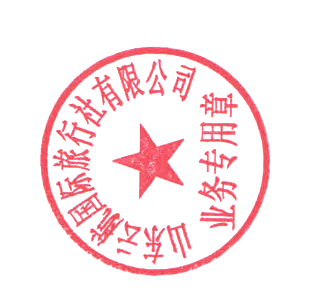 